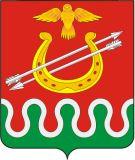 АДМИНИСТРАЦИЯ БОЛЬШЕКОСУЛЬСКОГО СЕЛЬСОВЕТАБОГОТОЛЬСКОГО РАЙОНАКРАСНОЯРСКОГО КРАЯ    ПОСТАНОВЛЕНИЕ   04.04.2022 год                         с. Большая Косуль                       №  9-пОб утверждении Административного регламента предоставления муниципальной услуги «Прием заявлений граждан на постановку их на учет в качестве нуждающихся в улучшении жилищных условий», В соответствие  с  Федеральным законом от 06.10.2003 № 131-ФЗ «Об общих принципах организации местного самоуправления в Российской Федерации», Федеральным законом от 27.07.2010 № 210-ФЗ «Об организации предоставления государственных и муниципальных услуг», Федеральным законом от 30.12.2020 № 509-ФЗ « О внесении изменений в отдельные законодательные акты Российской Федерации», руководствуясь Уставом Большекосульского сельсовета Боготольского района, ПОСТАНОВЛЯЮ:1. Постановление от 18.08.2021 № 33-п ««Об утверждении Административного регламента предоставления муниципальной услуги «Постановка граждан на учет в качестве нуждающихся в жилых помещениях» -отменить.2.  Утвердить Административный регламент предоставления муниципальной услуги «Прием заявлений граждан на постановку их  на учет в качестве нуждающихся в улучшении жилищных условий», согласно приложения.3. Разместить настоящее постановление на официальном сайте администрации Боготольского района   www. bogotol-r. ru в сети Интернет, на странице Большекосульского сельсовета.4. Контроль за исполнением настоящего постановления оставляю за собой5. Постановление вступает в силу после его официального обнародования (доведение до всеобщего сведения) и осуществляется в течение 7 дней со дня принятия муниципального правового акта путем вывешивания его текста в общественных местах.Глава Большекосульского сельсовета                              Т. Ф. Поторочина.Приложениек постановлению администрацииБольшекосульского сельсоветаот 04.04. 2022 г. № 9-пАДМИНИСТРАТИВНЫЙ РЕГЛАМЕНТпо предоставлению муниципальной услуги«Прием заявлений граждан на постановку их на учет в качестве нуждающихся в улучшении жилищных условий» 1. Общие положения1.1. Настоящий административный регламент (далее - Регламент) определяет порядок и стандарт предоставления муниципальной услуги по постановке граждан на учет в качестве нуждающихся в жилых помещениях (далее - Услуга), определяет порядок, сроки и последовательность административных процедур при предоставлении муниципальной услуги.1.2. Заявителями, имеющими право на получение Услуги, являются: граждане Российской Федерации, зарегистрированные на территории Большекосульского сельсовета, которые подали заявление (с полным пакетом документов) о принятии на учет граждан в качестве нуждающихся в жилых помещениях (далее - Заявители).От имени заявителей могут выступать их представители, имеющие право в соответствии с законодательством Российской Федерации либо в силу наделения их в порядке, установленном законодательством Российской Федерации, полномочиями выступать от их имени (далее - заявители).1.3. Заявление о принятии на учет в качестве нуждающихся в жилых помещениях с прилагаемыми документами (далее - Заявление) подается специалисту администрации Большекосульского сельсовета.Информация о месте нахождения и графике работы специалиста, способы получения информации:1) почтовый адрес : 662071, с. Большая Косуль, ул. Просвещения, 2Б.график работы: ежедневно с 8:00 до 16:00 (перерыв на обед с 12:00 до 13:00). Приемные дни: ПН, ВТ, СР, ЧТ с 9.00-16.00 часов. Выходные дни: суббота, воскресенье.2) Справочный телефон  (8(39157) 27-3-74); 3) Сведения о месте нахождения и графике работы администрации сельсовета размещаются на официальном сайте администрации  Боготольского района , на странице Большекосульского сельсовета.Адрес официального сайта «Единый портал государственных и муниципальных услуг (функций): http://www.gosuslugi.ruАдрес электронной почты:  bolshekosulskiy@mail.ru4) Для получения информации о процедуре предоставления Услуги, в том числе о ходе предоставления Услуги, граждане могут обратиться:- устно на личном приеме или посредством телефонной связи к уполномоченному должностному лицу:- в письменной форме или в форме электронного документа;.- с использованием информационно-телекоммуникационных сетей общего пользования, в том числе сети Интернет, электронной связи, размещение на официальном интернет-сайте администрации сельсовета, передача информации конкретному адресату по электронной почте, а также в федеральной государственной информационной системе "Единый портал государственных и муниципальных услуг (функций)";- непосредственно на информационных стендах, расположенных в помещениях многофункционального центра (далее - МФЦ), на официальном сайте МФЦ, с использованием средств телефонной связи и при личном консультировании специалистом МФЦ.1.4. Использование средств телефонной связи, в том числе личное консультирование специалистом.При ответах на телефонные звонки и устные обращения граждан специалисты подробно и в вежливой (корректной) форме информируют обратившихся по интересующим их вопросам. Время разговора не должно превышать 10 минут.В случае если специалист, принявший звонок, не компетентен в поставленном вопросе, обратившемуся гражданину сообщается телефонный номер, по которому можно получить необходимую информацию. При невозможности сотрудников ответить на вопрос гражданина немедленно, заинтересованному лицу по телефону в течение двух дней сообщают результат рассмотрения вопроса.1.4.1. Информирование о ходе предоставления муниципальной услуги осуществляется специалистами при личном контакте с гражданами, а также с использованием средств сети Интернет, почтовой, телефонной связи и электронной почты.Граждане, представившие документы для предоставления муниципальной услуги, в обязательном порядке информируются специалистами:- об условиях приостановления предоставления услуги;- об условиях отказа в предоставлении муниципальной услуги;- о сроке завершения оформления документов.1.5. В любое время с момента приема документов для предоставления муниципальной услуги заявитель имеет право на получение любых интересующих его сведений об услуге при помощи телефона, средств сети Интернет, электронной почты или посредством личного посещения специалистов, предоставляющих муниципальную услугу.1.5.1. Порядок получения консультаций (справок) о предоставлении муниципальной услуги.а) консультации (справки) по вопросам предоставления муниципальной услуги предоставляются специалистами в рабочее время;б) консультации предоставляются по следующим вопросам:- перечня документов, необходимых для предоставления муниципальной услуги;- источника получения необходимых документов для предоставления муниципальной услуги (орган, организация и их место нахождения);- времени приема и выдачи документов;- оснований в случае отказа в предоставлении муниципальной услуги;- порядка обжалования действий (бездействия) и решений, осуществляемых и принимаемых в ходе предоставления муниципальной услуги;- другим вопросам по порядку предоставления муниципальной услуги;в) консультации предоставляются при личном обращении, письменно, в том числе посредством электронной почты, а также по телефону;г) все консультации, а также представленные сотрудниками в ходе консультаций формы документов являются безвозмездными.В случае получения письменного обращения (в том числе в электронной форме) по вопросам консультирования, получения разъяснений уполномоченное должностное лицо обязано ответить на обращение в срок не более тридцати дней со дня регистрации обращения.  Рассмотрение таких письменных обращений осуществляется в соответствии с Федеральным законом от 02.05.2006 № 59-ФЗ «О порядке рассмотрения обращений граждан Российской Федерации».2. Стандарт предоставления муниципальной услуги2.1. Наименование Услуги: прием заявлений, документов, а также постановка граждан на учет в качестве нуждающихся в жилых помещениях.2.2. Наименование органа администрации Большекосульского сельсовета, предоставляющего Услугу.2.3. Результатом предоставления Услуги является выдача заявителю:- принятие граждан на учет в качестве нуждающихся в жилых помещениях;- отказ в принятии на учет граждан в качестве нуждающихся в жилых помещениях.2.4. Срок предоставления Услуги составляет 30 (тридцать) рабочих дней со дня получения заявления.2.5. Правовые основания для предоставления Услуги:- Конституцией Российской Федерации;- Гражданским кодексом Российской Федерации;- Жилищным кодексом Российской Федерации;- Федеральным законом Российской Федерации от 29.12.2004                 № 189-ФЗ "О введении в действие Жилищного кодекса Российской Федерации";- Федеральным законом от 06.10.2003 № 131-ФЗ (ред. от 05.04.2010) "Об общих принципах организации местного самоуправления в Российской Федерации";- Федеральным законом от 02.05.2006 № 59-ФЗ "О порядке рассмотрения обращений граждан Российской Федерации";- Федеральным законом от 27.07.2010 № 210-ФЗ "Об организации предоставления государственных и муниципальных услуг";- Федеральным законом от 12.01.1995 № 5-ФЗ "О ветеранах";- Постановлением Правительства Российской Федерации от 16.08.2012 № 840 "О порядке подачи и рассмотрения жалоб на решения и действия (бездействие) федеральных органов исполнительной власти и их должностных лиц, федеральных государственных служащих, должностных лиц государственных внебюджетных фондов Российской Федерации";- Законом Красноярского края от 23 мая 2006 года № 18-4751 "О порядке ведения органами местного самоуправления учета граждан в качестве нуждающихся в жилых помещениях, предоставляемых по договорам социального найма на территории края";- Постановление администрации от 06.06.2018 № 32-п «О создании жилищной комиссии и утверждении Положения о жилищной комиссии администрации Большекосульского сельсовета».2.6. Правом состоять на учете в качестве нуждающихся в жилых помещениях, предоставляемых по договорам социального найма, обладают:1) граждане Российской Федерации, а также иностранные граждане и лица без гражданства, если это предусмотрено международным договором Российской Федерации, признанные малоимущими в порядке, определенном законом Красноярского края, и нуждающиеся в жилых помещениях по основаниям, установленным Жилищным кодексом Российской Федерации;2) граждане, относящиеся к иным определенным федеральным законом, указом Президента Российской Федерации или законом Красноярского края категориям граждан, признанным по установленным Жилищным кодексом Российской Федерации и (или) федеральным законом, указом Президента Российской Федерации или законом Красноярского края основаниям нуждающимися в жилых помещениях.2.6.1. Исчерпывающий перечень документов, необходимых для предоставления Услуги:1) заявление о принятии на учет в качестве нуждающегося в жилом помещении, согласно приложению 1 к настоящему Регламенту;2) копия паспорта или иного документа, удостоверяющего личность Заявителя;3) Выписку из Единого государственного реестра недвижимости о правах заявителя и членов его семьи на объекты недвижимого имущества на территории Российской Федерации, имеющиеся, а также имевшиеся у них в течение пяти лет (60 полных месяцев), предшествующих дате подачи заявления о принятии на учет.4) в случае отсутствия в паспорте или ином документе, удостоверяющем личность, сведений о месте жительства - документ, подтверждающий место жительства Заявителя (выданный органом регистрационного учета граждан Российской Федерации документ, содержащий сведения о месте жительства, либо решение суда об установлении факта постоянного проживания);5) документы, подтверждающие право проживания одной семьей (свидетельство о рождении, свидетельство о заключении брака, судебное решение о признании членом семьи, об усыновлении (удочерении), другие документы);6) решение органа местного самоуправления о признании гражданина малоимущим в целях предоставления ему жилого помещения муниципального жилищного фонда по договору социального найма в порядке, установленном законом Красноярского края (для лиц указанных в подпункте 1 пункта 2.6 настоящего Регламента);7) документы, подтверждающие отнесение Заявителя к категории граждан, имеющих право на получение жилых помещений по договорам социального найма в соответствии с частью 3 статьи 49 Жилищного кодекса Российской Федерации (для иных определенных федеральным законом, указом Президента Российской Федерации или законом Красноярского края категорий граждан);8) информация о заявителе  и членах семьи заявителя, совместно с ним проживающих, содержащаяся в базовом государственном информационном ресурсе регистрационного учета граждан Российской Федерации по месту пребывания и по месту жительства в пределах Российской Федерации, или выписка из финансового лицевого счета.В случае, если информация указанная в подпункте 8 пункта 2.6.1, не была предоставлена заявителем по собственной инициативе, орган местного самоуправления запрашивает её в порядке межведомственного информационного взаимодействия в территориальном органе федерального органа исполнительной власти внутренних дел;       До поступления от заявителя запроса о предоставлении государственной или муниципальной услуги при наступлении событий, которые являются основанием для ее предоставления, орган предоставляющий услугу проводит мероприятия по подготовке результатов предоставленных услуг.9) документы, подтверждающие право пользования жилым помещением, занимаемым Заявителем и членами его семьи:а) для нанимателей жилого помещения по договору социального найма и членов его семьи - договор социального найма, а в случае его отсутствия иной документ, на основании которого может быть установлен факт проживания в жилом помещении на условиях социального найма (ордер, решение о предоставлении жилого помещения и др.);б) для граждан, являющихся собственниками жилого помещения - документ, подтверждающий право собственности на это помещение (в случае если право собственности на него не зарегистрировано в Едином государственном реестре недвижимости).Перечень документов, предоставляемых дополнительно гражданами, имеющими право на внеочередное предоставление жилья.а) проживающие в жилых помещениях, которые признаны в установленном порядке непригодными для проживания и ремонту или реконструкции не подлежат, - решение уполномоченного органа о признании жилого дома (жилого помещения) непригодным для проживания;б) страдающие тяжелыми формами хронических заболеваний по перечню, утвержденному уполномоченным Правительством Российской Федерации, органом исполнительной власти.Все документы предоставляются в фото- или светокопиях с одновременным представлением оригинала или надлежаще заверенной копии. Фото- или светокопия документа после проверки ее соответствия оригиналу или надлежаще заверенной копии заверяются лицом, принимающим документы, выдается расписка (приложение № 2).Одновременно с документами, указанными в настоящем пункте, Заявителем представляется письменное согласие на обработку его персональных данных в произвольной форме.Если указанные в пункте 2.6.1. настоящего Регламента документы находятся в распоряжении государственных органов, органов  местного самоуправления либо подведомственных им организаций, участвующих в предоставлении государственных и муниципальных услуг, и не были представлены гражданами по собственной инициативе, специалист запрашивает посредством межведомственных запросов документы (их копии или содержащиеся в них сведения) в соответствующих органах и организациях, за исключением случаев, когда такие документы включены в перечень документов, определенный частью 6 статьи 7 Федерального закона Российской Федерации от 27.07.2010 № 210-ФЗ «Об организации предоставления государственных и муниципальных услуг».Неполучение (несвоевременное получение) запрошенных специалистами документов не может являться основанием для отказа в предоставлении Услуги.Заявление, а также документы, предусмотренные настоящим пунктом, могут быть представлены заявителем в электронном виде посредством Единого портала государственных и муниципальных услуг (www.gosuslugi.krskstate.ru) либо через официальный сайт администрации сельсовета. Заявление и иные документы, необходимые для предоставления муниципальной услуги, представляемые в форме электронного документа, подписываются электронной подписью.  2.7. Запрещается требовать от заявителя:- предоставление документов и информации или осуществление действий, предоставление или осуществление которых не предусмотрено нормативно правовыми актами, регулирующими отношения, возникающие в связи с предоставлением муниципальной услуги; - предоставление документов и информации, которые находятся в распоряжении Администрации сельсовета;- осуществления действий, в том числе согласований, необходимых для получения муниципальных услуг и связанных с обращением в иные государственные органы, органы местного самоуправления, организации, за исключением получения услуг, включенных в перечни, указанные в части 1 статьи 9 Федерального закона № 210-ФЗ, и получения документов и информации, предоставляемых в результате предоставления таких услуг. - предоставление на бумажном носителе документов и информации, электронные образцы которых ранее были заверены в соответствии с пунктом 7.2. части 1 статьи 16 Федерального закона от 27.07.2010 № 210-ФЗ « Об организации предоставления государственных и муниципальных услуг» за исключением случаев, если нанесение отметок на такие документы либо их изъятие является необходимым условием предоставления государственной или муниципальной услуги, и иных случаев, установленных федеральными законами.   - представления документов и информации, отсутствие и (или) недостоверность которых не указывались при первоначальном отказе в приеме документов, необходимых для предоставления государственной или муниципальной услуги, либо в предоставлении государственной или муниципальной услуги, за исключением следующих случаев:а) изменение требований нормативных правовых актов, касающихся предоставления государственной или муниципальной услуги, после первоначальной подачи заявления о предоставлении государственной или муниципальной услуги;б) наличие ошибок в заявлении о предоставлении государственной или муниципальной услуги и документах, поданных заявителем после первоначального отказа в приеме документов, необходимых для предоставления государственной или муниципальной услуги, либо в предоставлении государственной или муниципальной услуги и не включенных в представленный ранее комплект документов;в) истечение срока действия документов или изменение информации после первоначального отказа в приеме документов, необходимых для предоставления государственной или муниципальной услуги, либо в предоставлении государственной или муниципальной услуги;	г) выявление документально подтвержденного факта (признаков) ошибочного или противоправного действия (бездействия) должностного лица органа, предоставляющего государственную услугу, или органа, предоставляющего муниципальную услугу, государственного или муниципального служащего, работника многофункционального центра, работника организации, предусмотренной частью 1.1 статьи 16 настоящего Федерального закона, при первоначальном отказе в приеме документов, необходимых для предоставления государственной или муниципальной услуги, либо в предоставлении государственной или муниципальной услуги, о чем в письменном виде за подписью руководителя органа, предоставляющего государственную услугу, или органа, предоставляющего муниципальную услугу, руководителя многофункционального центра при первоначальном отказе в приеме документов, необходимых для предоставления государственной или муниципальной услуги, либо руководителя организации, предусмотренной частью 1.1 статьи 16 настоящего Федерального закона, уведомляется заявитель, а также приносятся извинения за доставленные неудобства.2.8. Основания для отказа в приеме документов, необходимых для оказания Услуги отсутствуют.2.9. Исчерпывающий перечень оснований для отказа в предоставлении Услуги:1) отсутствие документов, указанных в пункте 2.6.1. настоящего Регламента или предоставление их в неполном объеме;2) представлены документы, которые не подтверждают право соответствующего гражданина состоять на учете;3) не истек срок намеренного ухудшения Заявителем своих жилищных условий. 4). решение об отказе в принятии на учет выдается или направляется заявителю в течение трех рабочих дней со дня принятия органом, осуществляющим принятие на учет, данного решения с указанием оснований такого отказа, с обязательной ссылкой на нарушения, предусмотренные пунктом 1 настоящей статьи, и может быть обжаловано заявителем (членами его семьи) в судебном порядке5.) ответ органа государственной власти, органа местного самоуправления либо подведомственной органу государственной власти или органу местного самоуправления организации на межведомственный запрос свидетельствует об отсутствии документа и (или) информации, необходимых для принятия граждан на учет в качестве нуждающихся в жилых помещениях в соответствии с частью 4 статьи 52 Жилищного кодекса Российской Федерации, если соответствующий документ не был предоставлен заявителем по собственной инициативе, за исключением случаев, если отсутствие запрашиваемых документа или информации в распоряжении таких органов или организаций подтверждает право соответствующих граждан состоять на учете в качестве нуждающихся в жилых помещениях.Решение об отказе в предоставлении муниципальной услуги должно содержать основания отказа с обязательной ссылкой на нарушения, предусмотренные настоящим пунктом, с отправкой уведомления об отказе в предоставлении муниципальной услуги.2.10. Других услуг, которые являются необходимыми и обязательными для предоставления, не предусмотрено.2.11. Предоставление Услуги осуществляется без взимания платы и государственной пошлины.2.12. Максимальный срок ожидания в очереди при подаче заявления о предоставлении Услуги составляет 15 минут, при получении результата предоставления Услуги составляет 10 минут.2.13. Срок регистрации заявления заявителя о предоставлении Услуги не должен превышать 15 минут.Ответственный специалист организует работу по проверке сведений, содержащих в документах в течении 15 дней, и в течении 30 рабочих дней с даты представления этих документов принимает решение о предоставлении( отказе в предоставлении) муниципальной услуги. О принятом решении заявитель письменно уведомляется не позднее чем через 3 рабочих дня со дня принятия такого решения.2.14. Помещения, в которых осуществляется приём граждан, обратившихся за получением муниципальной услуги, должны быть оснащены соответствующими указателями, информационными стендами с образцами заполнения заявления и перечнем документов, необходимых для предоставления услуги.  Места для заполнения необходимых документов оборудуются стульями, столами и обеспечиваются бланками заявлений, письменными принадлежностями. На информационном стенде размещается перечень документов, которые заявитель должен представить для исполнения муниципальной услуги. В местах предоставления муниципальной услуги на видном месте размещаются схемы размещения средств пожаротушения и путей эвакуации посетителей и работников органов, участвующих в оказании муниципальной услуги.Места предоставления муниципальной услуги оборудуются средствами пожаротушения и оповещения о возникновении чрезвычайной ситуации.Входы в помещения оборудуются пандусами, расширенными проходами, позволяющими обеспечить беспрепятственный доступ инвалидов, включая инвалидов, использующих кресла-коляски.При ином размещении помещений по высоте должна быть обеспечена возможность получения муниципальной услуги маломобильными группами населения.Места для ожидания и заполнения заявлений должны быть доступны для инвалидов.К месту предоставления муниципальной услуги обеспечивается доступ инвалидов в соответствии с законодательством Российской Федерации о социальной защите инвалидов (включая инвалидов, использующих кресла-коляски и собак-проводников):- возможность самостоятельного передвижения по территории, на которой расположено помещение для оказания муниципальной услуги, входа в места предоставления муниципальной услуги и выхода из них, посадки в транспортное средство и высадки из него, в том числе с использованием кресла-коляски;- сопровождение инвалидов, имеющих стойкие расстройства функции зрения и самостоятельного передвижения, и оказание им помощи в месте предоставления муниципальной услуги;- размещение оборудования и носителей информации, необходимых для обеспечения беспрепятственного доступа инвалидов к месту предоставления муниципальной услуги с учетом ограничений их жизнедеятельности;- допуск к месту предоставления муниципальной услуги собаки-проводника при наличии документа, подтверждающего ее специальное обучение и выдаваемого по форме и в порядке, которые определяются федеральным органом исполнительной власти, осуществляющим функции по выработке и реализации государственной политики и нормативно-правовому регулированию в сфере социальной защиты населения;- оказание специалистами помощи инвалидам в преодолении барьеров, мешающих получению ими муниципальной услуги наравне с другими лицами.Помещения обозначаются соответствующими табличками с указанием номера кабинета, названия соответствующего структурного подразделения, фамилий, имен, отчеств, наименований должностей должностных лиц, предоставляющих Услугу.В указанных помещениях размещаются стенды с информацией:- форма заявления о предоставлении Услуги;- перечень, образцы документов, необходимых для получения Услуги и требования к ним.Для ожидания приема заявителям отводятся места, оснащенные стульями, столом для возможности оформления документов, бланков документов.Рабочее место должностного лица, представляющего Услугу, оборудуется телефоном, компьютером и другой оргтехникой.2.15. Показателем, характеризующим доступность Услуги, является среднее время ожидания при подаче запроса о предоставлении Услуги и при получении результата предоставления Услуги.2.16. Показателями, характеризующими качество Услуги, являются:возможность получения информации о ходе предоставления Услуги;количество жалоб, поступивших в администрацию сельсовета, на действия (или бездействие) должностных лиц администрации сельсовета при предоставлении Услуги;количество удовлетворенных судами исков, поданных в отношении предоставления специалистами сельсовета Услуги.2.17.  Иные требования, в том числе учитывающие особенности предоставления муниципальной услуги в электронной форме.Для получения муниципальной услуги заявителям предоставляется возможность представить заявление и его документы (содержащиеся в них сведения), необходимые для предоставления муниципальной услуги, в форме электронного документа: через Единый портал государственных и муниципальных услуг путем заполнения специальной интерактивной формы (с предоставлением возможности автоматической идентификации (нумерации) обращений; использования личного кабинета для обеспечения однозначной и конфиденциальной доставки промежуточных сообщений и ответа заявителю в электронном виде).Заявители также вправе обратиться в краевое государственное бюджетное учреждение «Многофункциональный центр предоставления государственных и муниципальных услуг» для получения необходимой информации о порядке предоставления муниципальной услуги в МФЦ.3. Состав, последовательность и сроки выполнения административных процедур, требования к порядку их выполнения, в том числе особенности выполнения административных процедур в электронной форме  3.1. Последовательность административных процедур исполнения Услуги представлена на блок-схеме согласно приложению 4 к настоящему Регламенту и включает в себя следующие административные процедуры:1). устанавливается личность заявителя;2) прием  заявления с прилагаемым комплектом документ;3) предоставление муниципальной слуги.3.2. Сроки выполнения и требования к порядку выполнения административных процедур.3.2.1.Прием  документов.-основанием для приема документов для предоставления муниципальной услуги является заявление гражданина по месту жительства и совместно с ним постоянно зарегистрированных по данному адресу членов его семьи на имя Главы Администрации Большекосульского сельсовета. Заявление с документами, может быть представлено заявителем (законным представителем) в администрацию сельсовета лично, в том числе на личном приёме, по почте (в том числе по электронной почте), посредством использования федеральной государственной информационной системы «Единый портал государственных и муниципальных услуг (функций)», краевого портала государственных и муниципальных услуг Красноярского края, через многофункциональный центр предоставления государственных и муниципальных услуг или официального сайта администрации сельсовета, в информационно-телекоммуникационной сети «Интернет» в письменной форме (в том числе в форме электронного документа).- при установлении фактов отсутствия необходимых документов, несоответствия представленных документов требованиям, указанным в пункте 2.6.1 настоящего регламента специалист  уведомляет заявителя о наличии препятствий для предоставления муниципальной услуги, объясняет заявителю содержание выявленных недостатков в представленных документах и предлагает принять меры по их устранению.Заявление и комплект документов могут быть поданы через многофункциональный центр предоставления государственных и муниципальных услуг. Общий максимальный срок приёма документов не может превышать 40 минут. Результатом административного действия является принятие у заявителя заявления с полным комплектом документов. 3.2.2. Рассмотрение заявления. В течение 30 рабочих дней, с даты представления документов, ответственный специалист Администрации Большекосульского сельсовета: - проверяет сведения, содержащиеся в документах; - организует работу по межведомственным запросам; - формирует личное дело заявителя; - организует работу жилищной комиссии по рассмотрению заявления и документов и принятию решения о предоставлении (отказе в предоставлении) муниципальной услуги. Критерием принятия решений является правильно оформленный комплект документов. Результатом исполнения административного действия является издание правового акта о предоставлении (отказе в предоставлении) муниципальной услуги. О принятом решении заявитель уведомляется письменно. По собственной инициативе заявитель вправе получить информацию путем личного обращения в  Администрацию или по телефону. 3.2.3. Особенности выполнения административной процедуры в КГБУ "МФЦ".Предоставление муниципальных услуг в многофункциональных центрах осуществляется в соответствии с Федеральным законом от 27.07.2010 N 210-ФЗ "Об организации предоставления государственных и муниципальных услуг", иными нормативными правовыми актами Российской Федерации, нормативными правовыми актами Красноярского края, муниципальными правовыми актами по принципу "одного окна", в соответствии с которым предоставление муниципальной услуги осуществляется после однократного обращения заявителя с соответствующим запросом, а взаимодействие с органами, предоставляющими муниципальные услуги, осуществляется многофункциональным центром без участия заявителя в соответствии с нормативными правовыми актами и соглашением о взаимодействии4. Формы контроля за предоставлением муниципальной услуги4.1. Текущий контроль за соблюдением последовательности административных действий, определенных административными процедурами по предоставлению муниципальной услуги, осуществляется ответственным лицом администрации, в обязанности которого в соответствии с его должностным регламентом входит выполнение соответствующих функций.Текущий контроль осуществляется путем проведения проверок соблюдения и исполнения должностными лицами администрации, осуществляющими предоставление муниципальной услуги, положений настоящего Административного регламента, иных нормативных правовых актов Российской Федерации. 4.2. Контроль за предоставлением муниципальной услуги проводится Заместителем Главы администрации сельсовета, курирующим соответствующее направление деятельности, в форме плановых проверок соблюдения и исполнения должностными лицами администрации, принимающими участие в ее реализации, положений настоящего Административного регламента, в целях обеспечения проверок не менее 30 процентов выданных уведомлений о принятии граждан на учет в качестве нуждающихся в жилых помещениях, а также форме внеплановых проверок в случае обращения заинтересованных лиц. 4.3. Персональная ответственность за нарушение процедуры проведения административных действий по предоставлению муниципальной услуги должностных лиц закрепляется в должностных инструкциях в соответствии с требованиями законодательства Российской Федерации;4.4. Контроль за соблюдением своевременности, полноты и качества выполнения административных процедур по предоставлению Услуги осуществляется путем проверок, проводимых планово либо внепланово по обращениям заявителей, содержащих жалобы на решения, действия (бездействие) должностных лиц администрации и включает в себя:1) проверку изложенных в обращениях фактов (в ходе внеплановой проверки), проверку своевременности, полноты и качества выполнения административных процедур в рамках предоставления Услуги, выявление и устранение нарушений прав заявителей на получение муниципальной услуги;2) рассмотрение, принятие решений, а также (в ходе внеплановой проверки) подготовку ответов на обращения заявителей;3) выявление виновных должностных лиц и привлечение их к дисциплинарной ответственности в соответствии с законодательством Российской Федерации.4.4.1. Плановые проверки проводятся не чаще чем один раз в два года Заместителем Главы администрации, курирующим соответствующее направление деятельности, с должностным лицом администрации, предоставляющего муниципальную услугу.Результаты проверки оформляются актом, отражающим обстоятельства, послужившие основанием проверки, объект проверки, сведения о специалисте (специалистах) администрации, ответственных за предоставление муниципальной услуги, наличие (отсутствие) в действиях специалиста (специалистов) обстоятельств, свидетельствующих о нарушении настоящего Регламента и (или) должностных обязанностей, ссылку на документы, отражающие данные обстоятельства, выводы.Срок проведения проверки - не более 30 рабочих дней.Срок оформления акта проверки - 3 рабочих дня со дня завершения проверки.Акт проверки подписывается должностными лицами, проводившими проверку, и утверждается Главой Большекосульского сельсовета.4.4.2. Контроль за полнотой и качеством предоставления Услуги со стороны граждан, их объединений и организаций осуществляется посредством рассмотрения в установленном действующим законодательством порядке поступивших в администрацию индивидуальных или коллективных обращений.5. Досудебный  (внесудебный) порядок обжалования решений и действий (бездействия) органа, предоставляющего муниципальную услугу, многофункционального центра, а также их должностных лиц, муниципальных служащих, работников.5.1. Заявители муниципальной услуги имеют право обратиться с  жалобой (далее - обращения) на действия (бездействия) исполнителя, ответственных лиц (специалистов), в том числе в следующих случаях:1) нарушение срока регистрации запроса о предоставлении  муниципальной услуги, запроса, указанного в статье 15.1 Федерального закона от 27.07.2010 № 210-ФЗ «Об организации предоставления государственных и муниципальных услуг»;2) нарушение срока предоставления муниципальной услуги. В указанном случае досудебное (внесудебное) обжалование заявителем решений и действий (бездействия) многофункционального центра, работника многофункционального центра возможно в случае, если на многофункциональный центр, решения и действия (бездействие) которого обжалуются, возложена функция по предоставлению муниципальной услуги в полном объеме в порядке, определенном частью 1.3 статьи 16 Федерального закона от 27.07.2010 № 210-ФЗ «Об организации предоставления государственных и муниципальных услуг»;3) требование у заявителя документов или информации либо осуществления действий, представление или осуществление которых не предусмотрено нормативными правовыми актами Российской Федерации, нормативными правовыми актами субъектов Российской Федерации, муниципальными правовыми актами для предоставления муниципальной услуги;4) отказ в приеме документов, предоставление которых предусмотрено нормативными правовыми актами Российской Федерации, нормативными правовыми актами субъектов Российской Федерации, муниципальными правовыми актами для предоставления муниципальной услуги, у заявителя;5) отказ в предоставлении муниципальной услуги, если основания отказа не предусмотрены федеральными законами и принятыми в соответствии с ними иными нормативными правовыми актами Российской Федерации, законами и иными нормативными правовыми актами субъектов Российской Федерации, муниципальными правовыми актами. В указанном случае досудебное (внесудебное) обжалование заявителем решений и действий (бездействия) многофункционального центра, работника многофункционального центра возможно в случае, если на многофункциональный центр, решения и действия (бездействие) которого обжалуются, возложена функция по предоставлению муниципальной услуги в полном объеме в порядке, определенном частью 1.3 статьи 16 Федерального закона от 27.07.2010 № 210-ФЗ «Об организации предоставления государственных и муниципальных услуг»;6) затребование с заявителя при предоставлении муниципальной услуги платы, не предусмотренной нормативными правовыми актами Российской Федерации, нормативными правовыми актами субъектов Российской Федерации, муниципальными правовыми актами;7) отказ органа, предоставляющего муниципальную услугу, должностного лица органа, предоставляющего муниципальную услугу, многофункционального центра, работника многофункционального центра, организаций, предусмотренных частью 1.1 статьи 16 Федерального закона от 27.07.2010 № 210-ФЗ «Об организации предоставления государственных и муниципальных услуг», или их работников в исправлении допущенных опечаток и ошибок в выданных в результате предоставления муниципальной услуги документах либо нарушение установленного срока таких исправлений. В указанном случае досудебное (внесудебное) обжалование заявителем решений и действий (бездействия) многофункционального центра, работника многофункционального центра возможно в случае, если на многофункциональный центр, решения и действия (бездействие) которого обжалуются, возложена функция по предоставлению муниципальной услуги в полном объеме в порядке, определенном частью 1.3 статьи 16 Федерального закона от 27.07.2010 № 210-ФЗ «Об организации предоставления государственных и муниципальных услуг»;8) нарушение срока или порядка выдачи документов по результатам предоставления  муниципальной услуги;9) приостановление предоставления муниципальной услуги, если основания приостановления не предусмотрены федеральными законами и принятыми в соответствии с ними иными нормативными правовыми актами Российской Федерации, законами и иными нормативными правовыми актами субъектов Российской Федерации, муниципальными правовыми актами. В указанном случае досудебное (внесудебное) обжалование заявителем решений и действий (бездействия) многофункционального центра, работники многофункционального центра возможно в случае, если на многофункциональный центр, решения и действия (бездействие) которого обжалуются, возложена функция по предоставлению муниципальной услуги в полном объеме в порядке, определенном частью 1.3 статьи 16 Федерального закона от 27.07.2010 № 210-ФЗ «Об организации предоставления государственных и муниципальных услуг»; 10) требование у заявителя при предоставлении  муниципальной услуги документов или информации, отсутствие и (или) недостоверность которых не указывались при первоначальном отказе в приеме документов, необходимых для предоставления муниципальной услуги, либо в предоставлении муниципальной услуги, за исключением случаев, предусмотренных пунктом 4 части 1 статьи 7 Федерального закона от 27.07.2010 № 210-ФЗ «Об организации предоставления государственных и муниципальных услуг». В указанном случае досудебное (внесудебное) обжалование заявителем решений и действий (бездействия) многофункционального центра, работника многофункционального центра возможно в случае, если на многофункциональный центр, решения и действия (бездействие) которого обжалуются, возложена функция по предоставлению муниципальной услуги в полном объеме в порядке, определенном частью 1.3 статьи 16 Федерального закона от 27.07.2010 № 210-ФЗ «Об организации предоставления государственных и муниципальных услуг».5.2. Обращения подлежат обязательному рассмотрению. Рассмотрение обращений осуществляется бесплатно.5.3. Жалоба подается в письменной форме на бумажном носителе, в электронной форме в орган, предоставляющий муниципальную услугу, многофункциональный центр либо в соответствующий орган местного самоуправления публично-правового образования, являющийся учредителем многофункционального центра (далее - учредитель многофункционального центра), а также в организации, предусмотренные частью 1.1 статьи 16 Федерального закона от 27.07.2010 № 210-ФЗ «Об организации предоставления государственных и муниципальных услуг». Жалобы на решения и действия (бездействие) руководителя органа, предоставляющего муниципальную услугу, подаются в вышестоящий орган (при его наличии) либо в случае его отсутствия рассматриваются непосредственно руководителем органа, предоставляющего муниципальную услугу. Жалобы на решения и действия (бездействие) работника многофункционального центра подаются руководителю этого многофункционального центра. Жалобы на решения и действия (бездействие) многофункционального центра подаются учредителю многофункционального центра или должностному лицу, уполномоченному нормативным правовым актом субъекта Российской Федерации. Жалобы на решения и действия (бездействие) работника организаций, предусмотренных частью 1.1 статьи 16 Федерального закона от 27.07.2010 № 210-ФЗ «Об организации предоставления государственных и муниципальных услуг», подаются руководителям этих организаций.5.4. Жалоба на решения и действия (бездействие) органа, предоставляющего муниципальную услугу, должностного лица органа, предоставляющего муниципальную услугу, муниципального служащего, руководителя органа, предоставляющего муниципальную услугу, может быть направлена по почте, через многофункциональный центр, с использованием информационно-телекоммуникационной сети Интернет, официального сайта органа, предоставляющего муниципальную услугу, а также может быть принята при личном приеме заявителя. Жалоба на решения и действия (бездействие) многофункционального центра, работника многофункционального центра может быть направлена по почте, с использованием информационно-телекоммуникационной сети "Интернет", официального сайта многофункционального центра, единого портала государственных и муниципальных услуг либо регионального портала государственных и муниципальных услуг, а также может быть принята при личном приеме заявителя. Жалоба на решения и действия (бездействие) организаций, предусмотренных частью 1.1 статьи 16 Федерального закона от 27.07.2010 № 210-ФЗ «Об организации предоставления государственных и муниципальных услуг», а также их работников может быть направлена по почте, с использованием информационно-телекоммуникационной сети «Интернет», официальных сайтов этих организаций, единого портала государственных и муниципальных услуг либо регионального портала государственных и муниципальных услуг, а также может быть принята при личном приеме заявителя.5.5. Жалоба должна содержать:1) наименование органа, предоставляющего муниципальную услугу, должностного лица органа, предоставляющего муниципальную услугу, либо муниципального служащего, многофункционального центра, его руководителя и (или) работника, организаций, предусмотренных частью 1.1 статьи 16 Федерального закона от 27.07.2010 № 210-ФЗ «Об организации предоставления государственных и муниципальных услуг», их руководителей и (или) работников, решения и действия (бездействие) которых обжалуются;2) фамилию, имя, отчество (последнее - при наличии), сведения о месте жительства заявителя - физического лица либо наименование, сведения о месте нахождения заявителя - юридического лица, а также номер (номера) контактного телефона, адрес (адреса) электронной почты (при наличии) и почтовый адрес, по которым должен быть направлен ответ заявителю;3) сведения об обжалуемых решениях и действиях (бездействии) органа, предоставляющего муниципальную услугу, должностного лица органа, предоставляющего муниципальную услугу, либо муниципального служащего, многофункционального центра, работника многофункционального центра, организаций, предусмотренных частью 1.1 статьи 16 Федерального закона от 27.07.2010 № 210-ФЗ «Об организации предоставления государственных и муниципальных услуг»;4) доводы, на основании которых заявитель не согласен с решением и действием (бездействием) органа, предоставляющего муниципальную услугу, должностного лица органа, предоставляющего муниципальную услугу, либо муниципального служащего, многофункционального центра, работника многофункционального центра, организаций, предусмотренных частью 1.1 статьи 16 Федерального закона от 27.07.2010 № 210-ФЗ «Об организации предоставления государственных и муниципальных услуг», их работников. Заявителем могут быть представлены документы (при наличии), подтверждающие доводы заявителя, либо их копии.5.6. Жалоба, поступившая в орган, предоставляющий муниципальную услугу, многофункциональный центр, учредителю многофункционального центра, в организации, предусмотренные частью 1.1 статьи 16 Федерального закона от 27.07.2010 № 210-ФЗ «Об организации предоставления государственных и муниципальных услуг», либо вышестоящий орган (при его наличии), подлежит рассмотрению в течение пятнадцати рабочих дней со дня ее регистрации, а в случае обжалования отказа органа, предоставляющего муниципальную услугу, многофункционального центра, организаций, предусмотренных частью 1.1 статьи 16 Федерального закона от 27.07.2010 № 210-ФЗ «Об организации предоставления государственных и муниципальных услуг», в приеме документов у заявителя либо в исправлении допущенных опечаток и ошибок или в случае обжалования нарушения установленного срока таких исправлений - в течение пяти рабочих дней со дня ее регистрации.5.7. По результатам рассмотрения жалобы принимается одно из следующих решений:1) жалоба удовлетворяется, в том числе в форме отмены принятого решения, исправления, опечаток и ошибок в выданных в результате предоставления муниципальной услуги документах, возврата заявителю денежных средств, взимание которых не предусмотрено нормативными правовыми актами Российской Федерации, нормативными правовыми актами субъектов Российской Федерации, муниципальными правовыми актами;2) в удовлетворении жалобы отказывается.5.8. Не позднее дня, следующего за днем принятия решения, указанного в пункте 5.7 настоящего Административного регламента, заявителю в письменной форме и по желанию заявителя в электронной форме направляется мотивированный ответ о результатах рассмотрения жалобы.5.8.1. В случае признания жалобы подлежащей удовлетворению в ответе заявителю, дается информация о действиях, осуществляемых органом, предоставляющим муниципальную услугу, многофункциональным центром либо организацией, предусмотренной частью 1.1 статьи 16 Федерального закона от 27.07.2010 № 210-ФЗ «Об организации предоставления государственных и муниципальных услуг», в целях незамедлительного устранения выявленных нарушений при оказании муниципальной услуги, а также приносятся извинения за доставленные неудобства и указывается информация о дальнейших действиях, которые необходимо совершить заявителю в целях получения муниципальной услуги.5.8.2. В случае признания жалобы не подлежащей удовлетворению в ответе заявителю, даются аргументированные разъяснения о причинах принятого решения, а также информация о порядке обжалования принятого решения.5.9. В случае установления в ходе или по результатам рассмотрения жалобы признаков состава административного правонарушения или преступления должностное лицо, работник, наделенные полномочиями по рассмотрению жалоб в соответствии с частью 1 настоящей статьи, незамедлительно направляют имеющиеся материалы в органы прокуратуры. Приложение № 1к административному регламенту предоставления муниципальной услуги «Постановка граждан на учет в качестве нуждающихся в жилых помещениях»В Администрацию  Большекосульского сельсовета                                                              от ___________________________,(фамилия, имя, отчество гражданина, являющегося заявителем)проживающего по адресу:  _____________________________      _____________________________тел. _________________________ЗАЯВЛЕНИЕО ПРИНЯТИИ НА УЧЕТ В КАЧЕСТВЕ НУЖДАЮЩЕГОСЯ В ЖИЛОМПОМЕЩЕНИИ МУНИЦИПАЛЬНОГО ЖИЛИЩНОГО ФОНДАПО ДОГОВОРУ СОЦИАЛЬНОГО НАЙМА1. Прошу принять меня на учет в качестве нуждающегося в  жилом помещении муниципального жилищного фонда по  договору  социального найма по основанию (основаниям):1) отсутствие жилого помещения по договору социального найма и (или) на праве собственности;2) обеспеченность общей площадью жилого  помещения  на  одного члена семьи ниже учетной нормы;3) проживание в помещении,  не  отвечающем  установленным  для жилых помещений требованиям;4) наличие  в  составе  семьи  больного,  страдающего  тяжелой формой хронического заболевания, при которой совместное проживание с ним в одной квартире невозможно;5) иное ______________________________________________________________2. Члены семьи (с указанием  фамилии,  имени,  отчества,  даты рождения и отношения к заявителю):1) __________________________________________________________________2) __________________________________________________________________3) __________________________________________________________________и т.д.3. С заявлением представляю следующие документы:1) ___________________________________________________________________2) ___________________________________________________________________3) ___________________________________________________________________4)___________________________________________________________________СВЕДЕНИЯ   ОБ   ИМУЩЕСТВЕ,   ПРИНАДЛЕЖАЩЕМ  НА   ПРАВЕ   СОБСТВЕННОСТИ  СЕМЬЕ   (ОТДЕЛЬНЫМ   ЧЛЕНАМ   СЕМЬИ)  ИЛИ   ОДИНОКО   ПРОЖИВАЮЩЕМУ   ГРАЖДАНИНУ4. Согласны на проверку органом, осуществляющим  принятие  на учет, представленных нами сведений.5. Согласны на предоставление  жилого  помещения  по  договору социального найма  с  учетом  площади  занимаемых  нами  на  праве собственности жилых помещений.6. Я и члены моей семьи на момент подачи  заявления  бюджетные средства на приобретение или  строительство  жилого  помещения  не получали, от органа государственной  власти  или  органа  местного самоуправления земельный участок для строительства жилого дома нам не предоставлялся.7. Обязуемся:1) в сроки, установленные статьей 13 Закона  края  "О  порядке ведения органами местного самоуправления учета граждан в  качестве нуждающихся  в  жилых  помещениях,  предоставляемых  по  договорам социального  найма  на  территории  края",  сообщать   об   утрате оснований,  дающих  право  на  предоставление   жилого   помещения муниципального жилищного фонда по договору социального найма;2) в течение 30 календарных дней с момента заключения договора социального найма на предоставленное  жилое  помещение  освободить занимаемые нами по договорам социального найма жилые  помещения  и заключить договор социального найма по месту предоставления жилого помещения.                                  " ___ "____________________ 20___ г.                                                                                   (дата подачи заявления)Подписи заявителя и совершеннолетних членов его семьи:_________________________________________________________________________________________________________________________________________________________________________________Примечание.1. При заполнении пункта 1 заявления гражданин  обводит  номер одного или нескольких оснований, по которым он  имеет  право  быть принятым на учет в качестве нуждающегося в жилом помещении.2. При заполнении пункта 6 его номер обводится в  том  случае, если гражданин и члены его  семьи  имеют  на  праве  собственности жилые помещения и согласны на предоставление им  жилого  помещения по договору социального найма с учетом площади занимаемых  ими  на праве собственности жилых  помещений.  В  противном  случае  номер данного пункта зачеркивается знаком "Х".Приложение № 2к административному регламенту предоставления муниципальной услуги «Постановка граждан на учет в качестве нуждающихся в жилых помещениях»Р А С П И С К Ав приеме документов для принятия на учет граждан в качестве нуждающихся в жилых помещениях, предоставляемых по договорам социального найма.от гр.______________________________________________________________________________________________(фамилия, имя, отчество)зарегистрированного по адресу: _______________________________________________, ___________________________________________________________________________ Перечень принятых документов:13. ________________________________________________________________________14.  ________________________________________________________________________15.  ________________________________________________________________________Предъявлен паспорт гражданина Российской Федерации серии ______ № ___________, выданный ___ __________ ____г. ____________________, код подразделения ________ Дата принятия документов___________         Время_________ Место: кабинет № ___Принял: _________________  ______________документов на ____________листахДокументы сдал __________________________________________________________                         (фамилия, инициалы заявителя, подпись, дата)Приложение № 3к административному регламенту предоставления муниципальной услуги «Постановка граждан на учет в качестве нуждающихся в жилых помещениях»Блок-схема предоставления муниципальной услуги по постановке граждан на учет в качестве нуждающихся в жилых помещенияхОБЪЕКТ   СОБСТВЕННОСТИНАИМЕНОВАНИЕ   ДОКУМЕНТАда/ нетНедвижимое имущество: жилые дома, квартиры, дачи, гаражи и иные строения, находящееся в настоящее время или отчужденные в период с 2005 годаДокументы (копии), выданные регистрирующими органами (органом по регистрации прав на недвижимое имущество и сделок с ним), подтверждающие правовые основания владения заявителем и членами его семьи недвижимым имуществом на праве собственности или отсутствие правНедвижимое имущество: жилые дома, квартиры, дачи, гаражи и иные строения, находящееся в настоящее время или отчужденные в период с 2005 годаКопии документов из органов технической инвентаризации о наличии или отсутствии жилых помещений на праве собственности заявителя и членам его семьи.№Наименование документаКол-во листовПримечание1.Заполненное заявление о предоставлении муниципальной услуги2.Выписка из домовой книги (финансово-лицевой счет)3.Документы, подтверждающие право пользования жилым помещением, занимаемым заявителем и членами его семьи4.Документы (копии), выданные регистрирующими органами (органом по регистрации прав на недвижимое имущество и сделок с ним), подтверждающие правовые основания владения заявителем и членами его семьи недвижимым имуществом на праве собственности или отсутствие прав;Документ о наличии (отсутствии) жилых помещений на праве собственности9.Копии паспортов заявителя и членов его семьи всех страниц с отметками (в т.ч. страницы «семейное положение» независимо от наличия или отсутствия штампа о браке)10.Копия удостоверения, дающего право на реализацию мер социальной поддержки11.Копии документов о родстве (свидетельство о заключении брака, свидетельство о рождении детей, внуков и т.п.)12.Страховое свидетельство государственного пенсионного страхования